Ficha de Inscripción 2017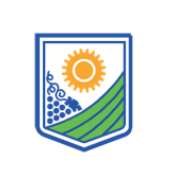 Datos personalesCompletar la siguiente ficha con los datos del alumno, padre, madre o tutor/es en letra imprenta legible. Traer a la escuela el día de la inscripción.Datos AlumnoMadre/TutoraPadre/TutorCurso:Año:Documento:Nombre:Apellido: Grupo Sanguíneo y Factor: Fecha de Nacimiento: Lugar de Nacimiento: Dirección: Ciudad: Provincia: País: Teléfono: Teléfono LaboralCelularE-mail